PD  K A M E N J A K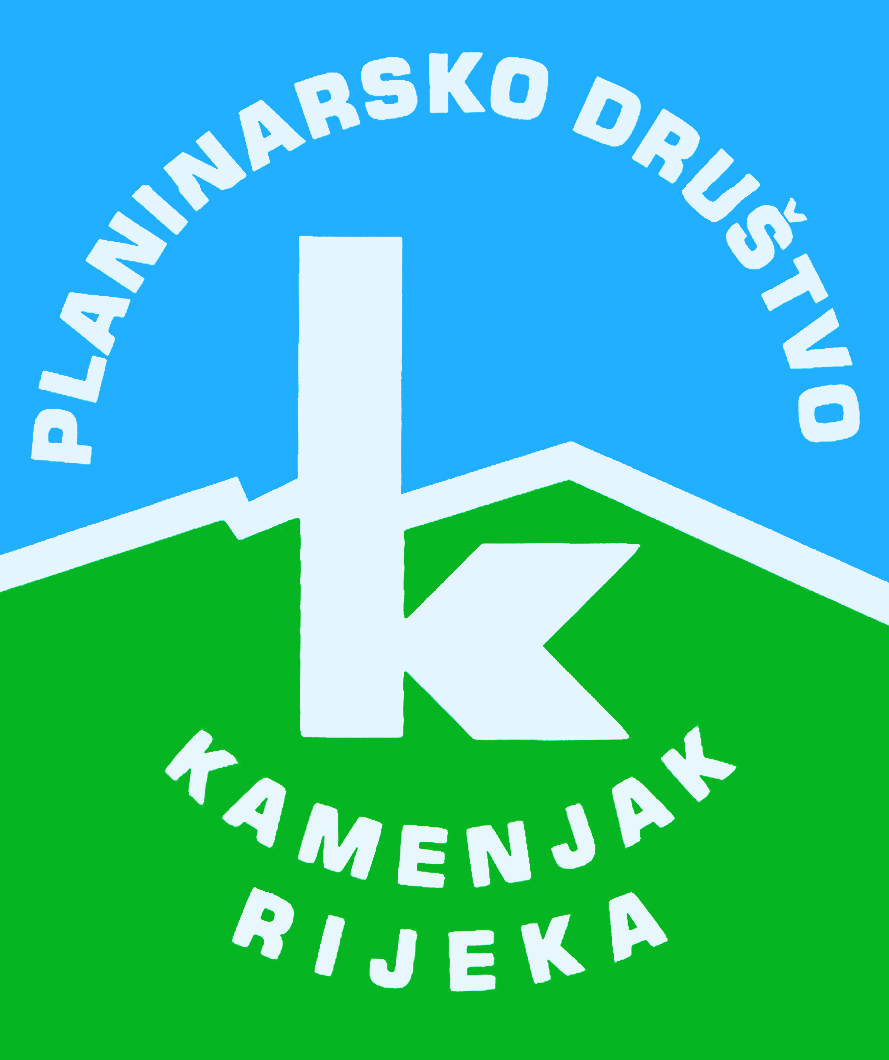 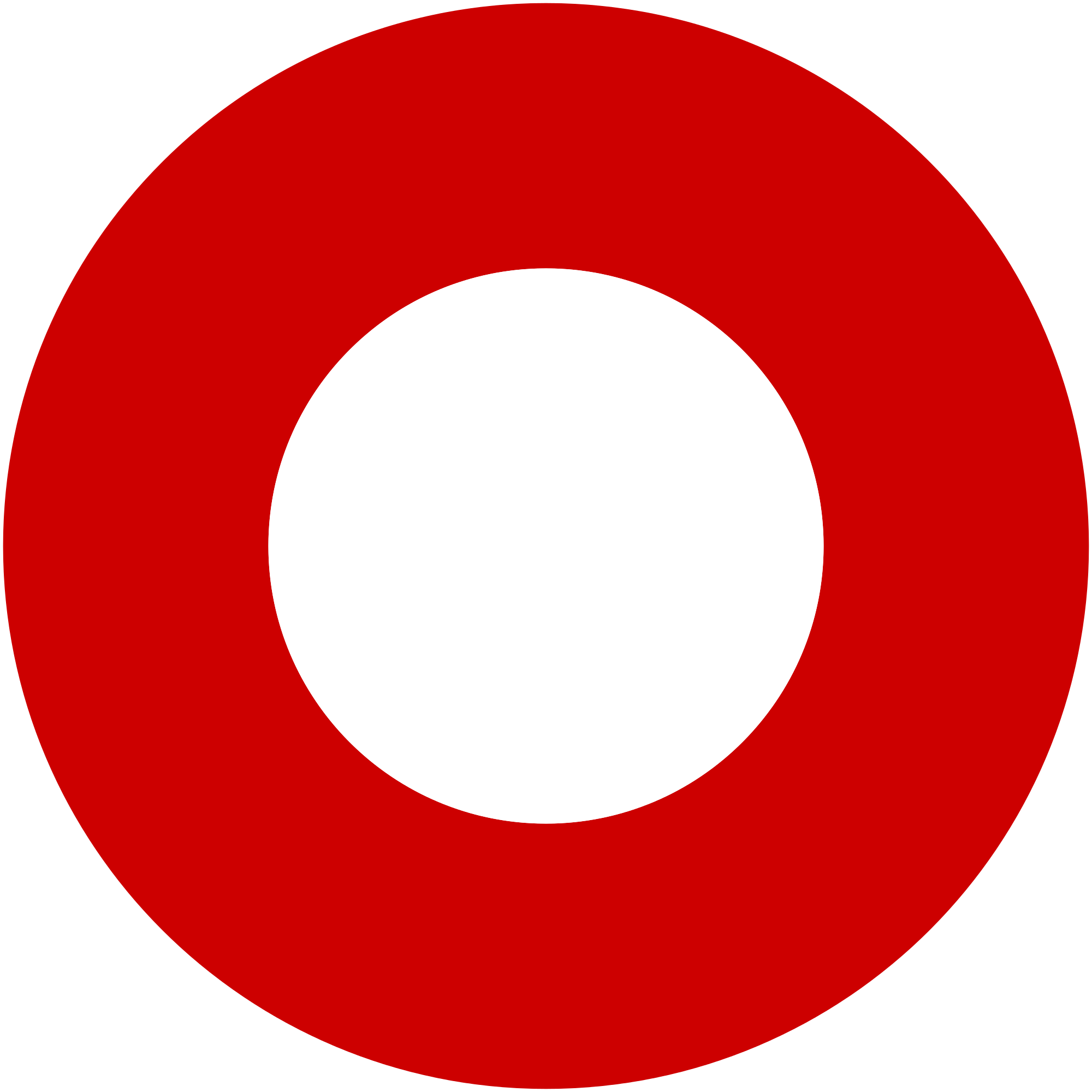 Korzo 40/I - RIJEKA tel: 051/331-212 Prijavom na izlet svaki član Društva potvrđuje da je upoznat sa zahtjevima izleta, da ispunjava zdravstvene, fizičke i tehničke uvjete za sigurno sudjelovanje na izletu, da ima uplaćenu članarinu HPS-a za tekuću godinu, te da pristupa izletu na vlastitu odgovornost. Sudionik je dužan tijekom izleta slušati upute vodiča. U slučaju loših vremenskih prilika ili drugih nepredviđenih okolnosti, vodič ima pravo promijeniti rutu ili otkazati izlet. NP Risnjak 
Otvorenje DPO (Dugina planinarska obilaznica)NP Risnjak 
Otvorenje DPO (Dugina planinarska obilaznica)nedjelja, 11.10.2015.nedjelja, 11.10.2015.Polazak: Jelačićev trg u 6,3 satiPovratak: u popodnevnim satimaPrijevoz: autobusCijena: 60 kn (prijevoz) + 25 kn (ulaznica u NP s popustom)Opis: 
PD Duga povodom 15 god. osnivanja otvara DPO, Bela vodica – Horvatova staza – Moravčeva staza – Schlosserov dom - Veliki Risnjak.

Okupljanje kod pansiona Risnjak (Bela vodica, 8.00 – 8.30h).

Pozdravni govor i piće dobrodošlice (8.30 h).

Ponuda na startu pohoda:

- dnevnik DPO  –  60 kn- dnevnik pohoda – 10 kn- prigodna majica – 50 knOdmor u Schlosserovu domu, moguć ručak - grah sa kobasicom 35 kn ili iz ruksaka. Ulaznica u NP vrijedi 6 mj. od dana kupnje, uz predočenje dnevnika DPO-a. Detaljnije o DPO na stranicama www.pd-duga.hr.Opis: 
PD Duga povodom 15 god. osnivanja otvara DPO, Bela vodica – Horvatova staza – Moravčeva staza – Schlosserov dom - Veliki Risnjak.

Okupljanje kod pansiona Risnjak (Bela vodica, 8.00 – 8.30h).

Pozdravni govor i piće dobrodošlice (8.30 h).

Ponuda na startu pohoda:

- dnevnik DPO  –  60 kn- dnevnik pohoda – 10 kn- prigodna majica – 50 knOdmor u Schlosserovu domu, moguć ručak - grah sa kobasicom 35 kn ili iz ruksaka. Ulaznica u NP vrijedi 6 mj. od dana kupnje, uz predočenje dnevnika DPO-a. Detaljnije o DPO na stranicama www.pd-duga.hr.Težina staze: srednje teška staza (oko 7 sati hoda)Težina staze: srednje teška staza (oko 7 sati hoda)Oprema: Standardna planinarska oprema, ovjerena planinarska iskaznicaOprema: Standardna planinarska oprema, ovjerena planinarska iskaznicaVodič(i): Tonček Kezele (+ 385 91 11 205 25)Vodič(i): Tonček Kezele (+ 385 91 11 205 25)Prijave i informacije: u tajništvu Društva do 02.10.2015.Prijave i informacije: u tajništvu Društva do 02.10.2015.